 Autor: Andrea Tláskalová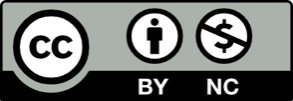 Toto dílo je licencováno pod licencí Creative Commons [CC BY-NC 4.0]. Licenční podmínky navštivte na adrese [https://creativecommons.org/choose/?lang=cs].  Video: Hmyzí domkyHMYZÍ HOTELVysvětli, k čemu slouží hmyzí hotel:Pojmenuj, které přírodniny můžeš využít na stavbu hmyzího hotelu, udělej k nim šipku: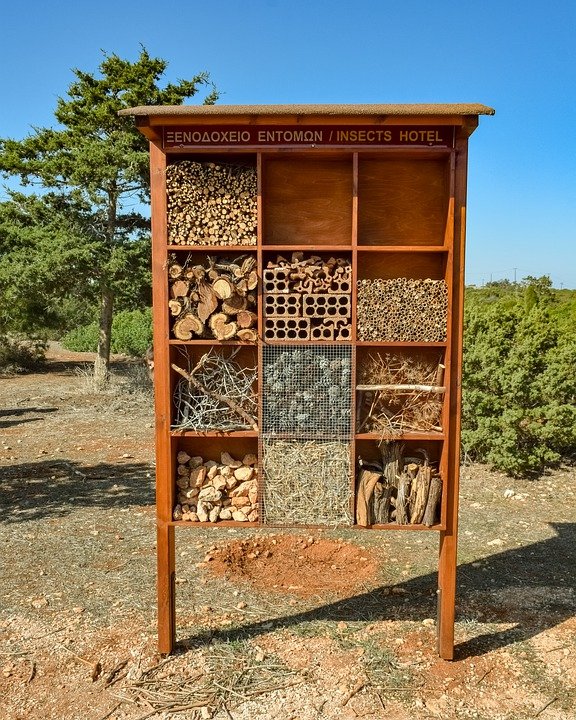 Doplň informace z videa:pro škvory připravíme domek z ____________________________________________pro včely samotářky připravíme do domku ___________________________________pro berušky připravíme do domku __________________________________________pro pavouky připravíme do domku _________________________________________domek umístíme směrem na _______________________________________________stanoviště domku by mělo být kryté před ____________________________________slunce na stanoviště __________________________________________________domek přes zimu _______________________________________________________Namaluj a popiš domek pro škvory: